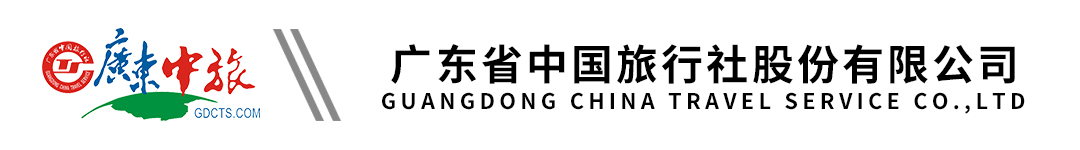 【超奢五钻•海豚湾之恋】广西动车4天丨中华白海豚故乡•三娘湾丨十万大山布透温泉丨中华茉莉之乡•横县、 崇左太平古城丨世界八大斜塔•左江斜塔丨宾阳古辣稻花香里景区丨 蔡氏书香古宅建筑群丨壕叹“宾阳小帆船“顶奢温德姆酒店行程单行程安排费用说明其他说明产品编号ZM-20240327-D3出发地广州市目的地南宁市行程天数4去程交通动车返程交通动车参考航班无无无无无产品亮点3晚顶级•至尊体验（总价值2000+）3晚顶级•至尊体验（总价值2000+）3晚顶级•至尊体验（总价值2000+）3晚顶级•至尊体验（总价值2000+）3晚顶级•至尊体验（总价值2000+）天数行程详情用餐住宿D1广州—南宁—崇左早餐：X     午餐：X     晚餐：X   崇左D2崇左—钦州早餐：√     午餐：√     晚餐：X   钦州D3钦州—宾阳早餐：√     午餐：X     晚餐：√   宾阳D4宾阳—横县—广州早餐：√     午餐：√     晚餐：X   无费用包含1、交通：广州往返程动车二等票，报名时请提供身份证复印件。火车票均为系统随机出票，故无法指定连座或指定同一车厢，敬请见谅！1、交通：广州往返程动车二等票，报名时请提供身份证复印件。火车票均为系统随机出票，故无法指定连座或指定同一车厢，敬请见谅！1、交通：广州往返程动车二等票，报名时请提供身份证复印件。火车票均为系统随机出票，故无法指定连座或指定同一车厢，敬请见谅！费用不包含1、合同未约定由组团社支付的费用（包括行程以外非合同约定活动项目所需的费用、游览过程中缆车索道游船费、自由活动期间发生的费用等）。1、合同未约定由组团社支付的费用（包括行程以外非合同约定活动项目所需的费用、游览过程中缆车索道游船费、自由活动期间发生的费用等）。1、合同未约定由组团社支付的费用（包括行程以外非合同约定活动项目所需的费用、游览过程中缆车索道游船费、自由活动期间发生的费用等）。预订须知一、报名参团须知，请认真阅读，并无异议后于指定位置签名确认：温馨提示1.出游以运动装束为宜，本线路早晚温差较大，建议携带相应衣物，备好雨具。